LINK ACADEMY TRUST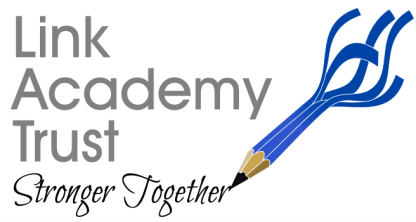 L a n d s c o v e S c h o o l H o u s e	L a n d s c o v e , Nr A s h b u r t o nDevon. T Q 1 3 7 L Y T e l : 0 1 8 0 3 7 6 2 1 1 3Start of the Spring Term 2021Dear Parent/Carer,I hope you have all had a lovely family Christmas and managed to enjoy the much quieter holiday that we have all experienced this year. I do know some of you have found it very hard especially as businesses continue to find it difficult to operate successfully and if there is anything we as a Trust can do to support you please let us know, we will do our best to try and offer help where we can.
  
All academies within the Link Academy Trust will be open to pupils on Tuesday 5th January as planned. We are really looking forward to welcoming your child/children back to school. We will continue to follow government guidance as we move forward but may be forced to review the situation for individual schools if we experience staff shortages. We need you to be aware of this should we be forced into this position for safety reasons; however it is our intention to continue to keep schools open if at all possible. Online learning will be available to all pupils should schools close and if this is the case teachers will be in regular contact with your child/ children.Please remember that we will continue to operate in line with our Risk Assessments which include a rigid staggered start time, the wearing of masks to drop off/ collect your children and access to school sites only if you have a pre-organised appointment, to name just a few.Today, Monday 4th is a Staff training day and there will be staff in schools able to respond to you if you need to contact us. We will be reviewing each school’s Covid Risk Assessment today in order to ensure we are doing everything possible to keep pupils, staff and families safe. These are available on the school website.Please see a reminder below of the vital and main measures in place that you need to follow to keep you and your child/children as safe as possible:Drop Off and Pick Up: It is important that we follow social distancing at all times and this can be achieved more easily if we do the following:Ensure that the children arrive on time for their staggered start. This includes not being early as children and parents do end up grouped together due to limited space in some of our schools.  For pick-ups, stand away from the school site until it is your child’s time to be collected to allow space for other parents to pick up their child.Only 1 parent to drop off or pick up at any time.Wearing a face covering for drop offs and pick-ups (unless exempt).Please exit the surrounding school site quickly after drop offs and pick-ups.Thank you all for your continued support. I would like to wish you all a Happy New Year as hopefully we move towards an easing of the pandemic over the next term.
Kind regards,Nicky.Nicky Dunford. CEO, The Link Academy Trust.